Publicado en Zaragoza el 05/10/2020 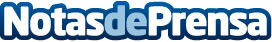 Los problemas de filtraciones de agua tienen solución por www.jmnavarrosl.com¿Realmente el ciudadano está concienciado de que las filtraciones de agua en el lugar de trabajo, negocio o de la vivienda tienen solución?Datos de contacto:JM Navarro976 40 47 00Nota de prensa publicada en: https://www.notasdeprensa.es/los-problemas-de-filtraciones-de-agua-tienen_1 Categorias: Bricolaje Inmobiliaria Aragón Construcción y Materiales http://www.notasdeprensa.es